PLEASE NOTE CHANGES IN SCHEDULE03/2021	- Week 1 - Stand-up (Sparring Gear)  Week 2 - Clinch   Week 3 - Ground (grappling shorts)   Week 4 - Test/Kata		- X-tra Week – Test/Kata		* - Advanced Students Can Attend 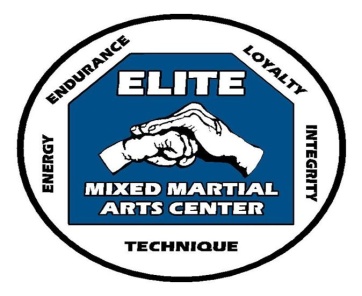 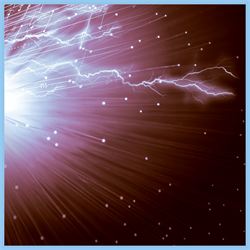 March 2021March 2021March 2021PROGRAM SCHEDULE PROGRAM SCHEDULE PROGRAM SCHEDULE CLASS MONDAYTUESDAYWEDNESDAYWEDNESDAYTHURSDAYSATURDAYSATURDAYOPEN SESSION/ DEGREE TRAININGLITTLE DRAGONS5:30PM-6:00PM5:30PM-6:00PM9:30AM-10:00AM9:30AM-10:00AMYOUTH - BeginnerVirtual – white/blue
6:00PM-630PM6:15PM-7:00PM10:15AM-11:00AM10:15AM-11:00AMYOUTH - Intermediate*6:15PM-7:00PMVirtual –Intermediate*11:15AM-12:00PM*11:15AM-12:00PMBLACKBELT - YOUTHBlack Belt Candidates6PM-7PM 12:15PM-1:00PM12:15PM-1:00PMADULT 7:15PM-8:00PM7:15PM-8:00PM*1:15PM-2:00PM*1:15PM-2:00PMBLACKBELT/INSTRUCTOR - ADULT7PM-8PMDEMO12:15PM-1PM12:15PM-1PMCOMBAT SABER - ADULT